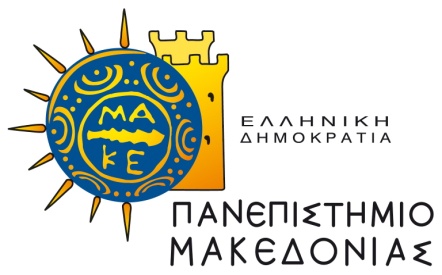 ΣΧΟΛΗ  ΚΟΙΝΩΝΙΚΩΝ, ΑΝΘΡΩΠΙΣΤΙΚΩΝ ΕΠΙΣΤΗΜΩΝ ΚΑΙ ΤΕΧΝΩΝΤΜΗΜΑ ΜΟΥΣΙΚΗΣ ΕΠΙΣΤΗΜΗΣ ΚΑΙ ΤΕΧΝΗΣΑΙΤΗΣΗ ΥΠΟΨΗΦΙΟΤΗΤΑΣΓΙΑ ΤΗΝ ΑΝΑΔΕΙΞΗ ΕΚΠΡΟΣΩΠΟΥ ΤΩΝ ΜΕΛΩΝ ΤΗΣ ΚΑΤΗΓΟΡΙΑΣ ΤΩΝ ΜΕΛΩΝ Ε.Ε.Π. ΣΤΗ  ΣΥΝΕΛΕΥΣΗ ΤΟΥ ΤΜΗΜΑΤΟΣ Μ.Ε.Τ.  ΤΗΣ  ΣΧΟΛΗΣ  Κ.Α.Ε.Τ.  ΤΟΥ  ΠΑΝΕΠΙΣΤΗΜΙΟΥ ΜΑΚΕΔΟΝΙΑΣΟνοματεπώνυμο: ……………………………………………………………………………Όνομα πατέρα: …………………………………………………..........................................Ιδιότητα:    ΜΕΛΟΣ Ε.Ε.Π.  του ΤΜΗΜΑΤΟΣ ΜΟΥΣΙΚΗΣ ΕΠΙΣΤΗΜΗΣ ΚΑΙ ΤΕΧΝΗΣΥποβάλλω υποψηφιότητα για την ανάδειξή μου ως εκπροσώπου της κατηγορίας προσωπικού Μελών ……ΕΕΠ…… στη Συνέλευση του τμήματος ΜΟΥΣΙΚΗΣ ΕΠΙΣΤΗΜΗΣ ΚΑΙ ΤΕΧΝΗΣ της Σχολής ΚΑΕΤ, σύμφωνα με τις προϋποθέσεις που ορίζει ο Ν. 4485/2017 ( ΦΕΚ 114/τ.Α΄/ 04/08/2017) και την υπ. αρίθμ. 4580/16-6-2022 σχετική Προκήρυξη Εκλογών του Προέδρου του Τμήματος.ΘΕΣΣΑΛΟΝΙΚΗ, ………./06/2022Ο Δηλών / Η Δηλούσα(Υπογραφή) …………………………………………………….